COGNOME NOME:CLASSE I A									DATA: 21 maggio 2020Verifica di StoriaLeggi attentamente il seguente documento relativo alla storia della Repubblica di Venezia. Poi rispondi alle domande.“Essendo stati diretti a noi, nel corso di questa indizione, messi imperiali da parte dei santissimi imperatori, per compiere un’inchiesta sul legname e sulle armi che le nostre navi portavano nelle terre dei Saraceni, e avendo essi proferito terribili minacce tramite le parole del gloriosissimo imperatore, e cioè che, se fosse stato prestato aiuto ai barbari con tale legname a danno dell’Impero e del popolo cristiano, egli avrebbe fatto bruciare le navi con gli uomini e tutto ciò che avrebbe trovato su di esse. […] E poiché sappiamo con assoluta certezza che è un grande peccato prestare aiuto alla gente pagana, che in questo modo può superare o nuocere i cristiani, allora tutti insieme per ispirazione della misericordia divina stabiliamo […] che d’ora in poi nessuno porterà armi nelle terre dei Saraceni per venderle o donarle, o legname per costruire navi che possono essere di danno al popolo cristiano.”Perché i Veneziani sono stati rimproverati dall’imperatore bizantino?_________________________________________________________________________Perché hanno colpa? ________________________________________________________Che cosa accadrà se i Veneziani dovessero ripetere nuovamente un tale comportamento?	__________________________________________________________________________Completa le frasi con le cause dei seguenti fatti.Genova si trovò spesso al centro di lotte tra i feudatari tedeschi perché __________________________________________________________________________Le dispute tra feudatari si interruppero perché __________________________________________________________________________La potenza genovese iniziò a declinare verso il Trecento perché __________________________________________________________________________Completa il testo con i termini appropriati.La prima fra le Repubbliche marinare a raggiungere l’indipendenza fu _________________, che per molti decenni fu l’unica città italiana a commerciare con la popolazione ______________ e che introdusse l’uso della bussola, strumento inventato dalla popolazione _____________. ________________, invece, raggiunse la propria massima potenza quando sconfisse i _______________ e conquistò gran parte della _______________ e la Corsica.________________ aveva una forma di governo simile a quella di una ________________, mentre ______________ rimase a lungo una _________________, capace di sopraffare i rivali, ma avviata alla decadenza dopo la sconfitta di ________________.Completa opportunamente il seguente testo.A Venezia l’autorità principale era il ____________.Egli veniva scelto tra l’___________________.Nonostante i tentativi, la sua carica non divenne mai _________________. Per limitarne il potere, i Veneziani costituirono il ___________________, che aveva il compito di ____________________ e di ___________________.Scrivi per ciascun termine la definizione corrispondente.Vomere: ___________________________________________________________________Doge: _____________________________________________________________________Monopolio: ________________________________________________________________Emporio: __________________________________________________________________L’illustrazione che vedi è delle Tavole Amalfitane: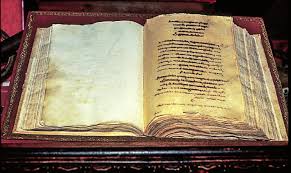 In quali lingue è scritto questo documento? _______________________________________Perché è importante questo documento? ________________________________________Completa la seguente tabella.Che cosa raffigura la miniatura sottostante?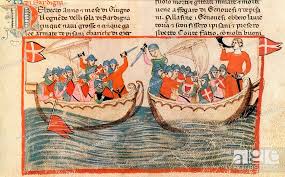 ________________________________________________________________________________________________________________________________________________________________Rispondi alle seguenti domande sul nuovo ruolo delle città.Quali furono le cause che favorirono la rinascita dei centri urbani dopo il Mille?________________________________________________________________________________________________________________________________________________________________Quali situazioni positive ebbero molti contadini?____________________________________________________________________________Anche i mercanti ricominciarono a viaggiare. Dove si diressero?________________________________________________________________________________________________________________Quale fu uno dei principali cambiamenti provocati dalla rinascita dei centri urbani?____________________________________________________________________________________________________________________________________________________10. Osserva il celebre affresco del pittore Ambrogio Lorenzetti che si trova a Siena. Occupa un’intera parete! (E’ anche sul tuo libro, naturalmente, dove la puoi vedere meglio).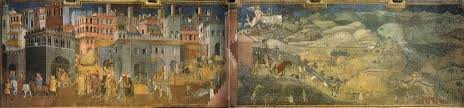 A sinistra mostra ____________________________, mentre a destra la _________________________.Come è rappresentata la città di Siena? (Scegli con una X le caratteristiche che ritieni corrispondenti all’affresco)° ci sono pochi palazzi, ma molto signorili° ci sono molti palazzi, ben curati° le strade sono affollate, ma soltanto di persone che stanno andando a cavallo a lavorare in campagna° le vie sono affollate di persone e animali° si vedono anche delle botteghe° si comprende che era un centro urbano poco produttivo, perché le persone si spostano in campagna, come si vede a destra° si ha l’impressione che la città fosse molto viva e produttiva° l’immagine della campagna senese è desolante, perché sembra abbandonata° in campagna si vedono dei contadini al lavoro11. Quale titolo daresti a quest’opera? Scegli con una X° Un comune ben governato.° Un comune mal governato.° Città e campagna: due mondi completamente scollegati tra loro.Repubblica Marinara:Si trova nell’attuale Regione Italiana:GenovaVeneziaPisaAmalfi